 BĚH HOŠTKOU                           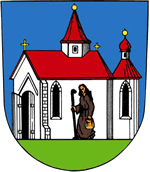 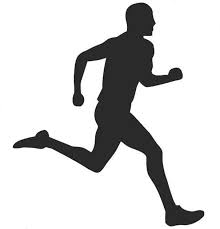                                                            19.9.2020Již 3.ročník běhu Hoštkou se bude konat 19.9.2020, přináší běžcům nejen potěšení v podobě hodnotných cen, ale také skvělý pocit po dokončení závodu. Zázemí celého závodu se nachází na fotbalovém hřišti Hoštka. K dispozici je úschovna , šatny, kde je možnost převléknout se i osprchovat. Pro závodníky a všechny diváky zde bude připraveno občerstvení, pro děti skákací hrad a jiné vyžití. Závodní kategorie: Děti do 6let-300mDěti od 7-11let - 1000mDěti 12-15let - 1700mDospělí - 6200mDrobné ceny jsou připraveny pro každého startujícího. Dále jsou vyhlašovány a oceněny vždy první 3 v kategorii ,mimo kategorie do 6let ta je nezávodní . Děti jsou dále rozděleny na dívky a chlapce. U dospělých  jsou kategorie podle pohlaví a věku.Startovné zůstává pro vzoru minulých let dobrovolné jak pro dětské závody, tak i pro hlavní závod.Online registrace se otevírají 1. března 2020. Všechny informace o závodě +registrace  www.beh-hostkou.czAktuality a případné změny můžete také najít na naší facebookové události        Těšíme se na Vás .      MĚSTO HOŠTKA                                                              